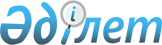 О внесении изменений в решение маслихата Аккайынского района Северо-Казахстанской области от 22 декабря 2016 года № 8-1 "О бюджете Аккайынского района на 2017-2019 годы"Решение маслихата Аккайынского района Северо-Казахстанской области от 27 ноября 2017 года № 15-1. Зарегистрировано Департаментом юстиции Северо-Казахстанской области 5 декабря 2017 года № 4399
      В соответствии с пунктами 1, 5 статьи 109 Бюджетного кодекса Республики Казахстан от 4 декабря 2008 года, подпунктом 1) пункта 1 статьи 6 Закона Республики Казахстан от 23 января 2001 года "О местном государственном управлении и самоуправлении в Республике Казахстан", маслихат Аккайынского района Северо-Казахстанской области РЕШИЛ:
      1. Внести в решение маслихата Аккайынского района Северо-Казахстанской области от 22 декабря 2016 года № 8-1 "О бюджете Аккайынского района на 2017-2019 годы" (зарегистрировано в реестре государственной регистрации нормативных правовых актов под № 4016 от 10 января 2017 года, опубликовано 21 января 2017 года в Эталонном контрольном банке нормативных правовых актов Республики Казахстан), следующие изменения:
       пункт 1 изложить в следующей редакции:
      "1. Утвердить бюджет Аккайынского района на 2017 - 2019 годы согласно приложениям 1, 2 и 3 соответственно, в том числе на 2017 год в следующих объемах:
      1) доходы- 2766099 тысяч тенге, 
       в том числе по:
       налоговым поступлениям - 652855 тысяч тенге,
       неналоговым поступлениям - 11805 тысяч тенге,
       поступлениям от продажи основного капитала      - 13092 тысяч тенге,
       поступлениям трансфертов – 2088347 тысяч тенге;
       2) затраты – 2840481,1 тысяч тенге;
      3) чистое бюджетное кредитование - 15086,8 тысяч тенге, в том числе:
       бюджетные кредиты - 23825 тысяч тенге;
       погашение бюджетных кредитов - 8738,2 тысяч тенге;
       4) сальдо по операциям с финансовыми активами - 0 тысяч тенге, 
       в том числе:
       приобретение финансовых активов – 0 тысяч тенге,
       поступления от продажи финансовых активов государства - 0 тысяч тенге;
       5) дефицит (профицит) бюджета - - 89468,9 тысяч тенге;
       6) финансирование дефицита (использование профицита)
       бюджета – 89468,9 тысяч тенге, в том числе:
       поступление займов - 23825 тысяч тенге;
       погашение займов – 8738,2 тысяч тенге;
       используемые остатки бюджетных средств - 74382,1 тысяч тенге.";
       в пункте 7:
       абзац 1 изложить в следующей редакции: 
       "7. Учесть в бюджете района на 2017 год целевые трансферты в общей сумме 124539 тысяч тенге, в том числе на развитие 13000 тысяч тенге:";
       подпункт 1) изложить в следующей редакции:
       "1) 0 тысяч тенге на доплату учителям, прошедшим стажировку по языковым курсам";
       подпункт 2) изложить в следующей редакции:
       "2) 8049 тысяч тенге на доплату учителям за замещение на период обучения основного сотрудника";
       подпункт 3) изложить в следующей редакции:
       "3) 4834,2 тысяч тенге на внедрение обусловленной денежной помощи по проекту "Өрлеу", в том числе:
       2743,2 тысяч тенге на выплату обусловленной денежной помощи по проекту "Өрлеу";
       1207 тысяч тенге на оплату труда ассистентов;
       884 тысяч тенге на отплату труда консультантов;";
       подпункт 4) изложить в следующей редакции:
       "4) 5656,4 тысяч тенге на реализацию плана мероприятий по обеспечению прав и улучшению качества жизни инвалидов в Республике Казахстан на 2012-2018 годы, утвержденного Постановлением Правительства Республики Казахстан от 14 апреля 2016 года № 213 "Об утверждении третьего этапа (2016-2018 годы) плана мероприятий по обеспечению прав и улучшению качества жизни инвалидов в Республике Казахстан на 2012-2018 годы", в том числе:
       108 тысяч тенге на установку дорожных знаков и указателей в местах расположения организаций, ориентированных на обслуживание инвалидов;
       5108,4 тысяч тенге на увеличение норм обеспечения инвалидов обязательными гигиеническими средствами;
       440 тысяч тенге на оказание услуг специалиста жестового языка;";
      подпункт 5) изложить в следующей редакции:
       "5) 13539,7 тысяч тенге на развитие рынка труда, в том числе:
       4710 тысяч тенге - частичное субсидирование заработной платы;
       5082,7 тысяч тенге - предоставление субсидий на переезд;
       3747 тысяч тенге - молодежная практика;";
       подпункт 7) изложить в следующей редакции:
       "7) 29234,8 тысяч тенге на реализацию мероприятий в рамках развития продуктивной занятости и массового предпринимательства, в том числе:
       6779,6 тысяч тенге – субсидии на возмещение расходов по найму (аренде) жилья для переселенцев и оралманов;
       21695 тысяч тенге - краткосрочное профессиональное обучение рабочих кадров по востребованым на рынке труда профессиям, включая обучение в мобильных центрах;";
       подпункт 10) изложить в следующей редакции:
       "10) 6705 тысяч тенге для направления учащихся в город Астана на международную специализированную выставку "ЭКСПО-2017";";
       подпункт 11) изложить в следующей редакции:
       "11) 1660 тысяч тенге на проведение профилактических мероприятий против энзоотических болезней";
       пункт 10 изложить в следующей редакции:
       "10. Утвердить резерв местного исполнительного органа района на 2017 год в сумме 740 тысяч тенге.".
       приложения 1, 4, 5 указанному решению изложить в новой редакции согласно приложениям 1, 2, 3 к настоящему решению.
       2. Настоящее решение вводится в действие с 1 января 2017 года. Бюджет Аккайынского района на 2017 год
      Продолжение таблицы Трансферты органам местного самоуправления Объемы финансирования на 2017 год по аппаратам акимов сельских округов 
      продолжение таблицы
      тысяч тенге
					© 2012. РГП на ПХВ «Институт законодательства и правовой информации Республики Казахстан» Министерства юстиции Республики Казахстан
				
      Председатель

      ХV сессии маслихата

      Аккайынского района

      Северо-Казахстанской области

Ж. Ахметова

      Секретарь маслихата

      Аккайынского района

      Северо-Казахстанской области

С. Муканов
Приложение 1к решению маслихата Аккайынского района       Северо-Казахстанской области от 27 ноября 2017 года № 15-1Приложение 1к решению маслихата Аккайынского района       Северо-Казахстанской области от 22 декабря 2016 года №8-1 
Категория
Класс
Подкласс
Наименование
Сумма (тыс.тенге)
1. Доходы
2766099
1
Налоговые поступления
652855
01
Подоходный налог
29230
2
Индивидуальный подоходный налог
29230
03
Социальный налог
148543
1
Социальный налог
148543
04
Налог на собственность
324097
1
Налоги на имущество
282658
3
Земельный налог
4275
4
Налог на транспортные средства 
28986
5
Единый земельный налог
8178
05
Внутренние налоги на товары, работы и услуги
74798
2
Акцизы
1786
3
Поступления за использование природных и других ресурсов
62820
4
Сборы за ведения предпринимательской и профессиональной деятельности
10192
5
Налог на игорный бизнес
 
0
08
Обязательные платежи, взимаемые за совершение юридически значимых действий и (или) выдачу документов уполномоченными на то государственными органами или должностными лицами
76187
1
Государственная пошлина 
76187
2
Неналоговые поступления
11805
01
Доходы от государственной собственности
7568
5
Доходы от аренды имущества, находящегося в государственной собственности
5834
9
Прочие доходы от государственной собственности
1734
04
Штрафы, пени, санкции, взыскания, налагаемые государственными учреждениями, финансируемыми из государственного бюджета, а также содержащимися и финансируемыми из бюджета (сметы расходов) Национального Банка Республики Казахстан 
125
1
Штрафы, пени, санкции, взыскания, налагаемые государственными учреждениями, финансируемыми из государственного бюджета, а также содержащимися и финансируемыми из бюджета (сметы расходов) Национального Банка Республики Казахстан, за исключением поступлений от организаций нефтяного сектора 
125
06
Прочие неналоговые поступления
4112
1
Прочие неналоговые поступления
4112
3
Поступления от продажи основного капитала
13092
01
Продажа государственного имущества, закрепленного за государственными учреждениями
424
1
Продажа государственного имущества, закрепленного за государственными учреждениями
424
03
Продажа земли и нематериальных активов
12668
1
Продажа земли 
12311
2
Продажа нематериальных активов
357
4
Поступления трансфертов 
2088347
02
Трансферты из вышестоящих органов государственного управления
2088347
2
Трансферты из областного бюджета
2088347
Функциональная группа
Функциональная подгруппа
Администратор бюджетных программ
Программа
Наименование
Сумма (тыс.тенге)
2.Затраты
2 840 481,1
1
Государственные услуги общего характера
329 823,6
01
Представительные, исполнительные и другие органы, выполняющие общие функции государственного управления
291 436
112
Аппарат маслихата района (города областного значения)
24 970
001
Услуги по обеспечению деятельности маслихата района (города областного значения)
23 980,9
003
Капитальные расходы государственного органа
989,1
122
Аппарат акима района (города областного значения)
103 096
001
Услуги по обеспечению деятельности акима района (города областного значения)
86 256
003
Капитальные расходы государственного органа
16 840
123
Аппарат акима района в городе, города районного значения, поселка, села, сельского округа
163 370
001
Услуги по обеспечению деятельности акима района в городе, города районного значения, поселка, села, сельского округа
140 984
022
Капитальные расходы государственного органа
22 386
02
Финансовая деятельность
168,6
459
Отдел экономики и финансов района (города областного значения)
168,6
003
Проведение оценки имущества в целях налогообложения
0
010
Приватизация, управление коммунальным имуществом, постприватизационная деятельность и регулирование споров, связанных с этим
168,6
09
Прочие государственные услуги общего характера
38 219
458
Отдел жилищно-коммунального хозяйства, пассажирского транспорта и автомобильных дорог района (города областного значения)
17 006
001
Услуги по реализации государственной политики на местном уровне в области жилищно-коммунального хозяйства, пассажирского транспорта и автомобильных дорог 
8 729
013
Капитальные расходы государственного органа
6 915
021
Обеспечение безопасности дорожного движения в населенных пунктах
1 362
459
Отдел экономики и финансов района (города областного значения)
21 213
001
Услуги по реализации государственной политики в области формирования и развития экономической политики, государственного планирования, исполнения бюджета и управления
коммунальной собственностью района (города областного значения)
20 554
015
Капитальные расходы государственного органа
659
2
Оборона
10 748
01
Военные нужды
4 708
122
Аппарат акима района (города областного значения)
4 708
005
Мероприятия в рамках исполнения всеобщей воинской обязанности
4 708
02
Организация работы по чрезвычайным ситуациям
6 040
122
Аппарат акима района (города областного значения)
6 040
006
Предупреждение и ликвидация чрезвычайных ситуаций масштаба района (города областного значения)
5 540
007
Мероприятия по профилактике и тушению степных пожаров районного (городского) масштаба, а также пожаров в населенных пунктах, в которых не созданы органы государственной противопожарной службы
500
4
Образование
1 837 920,4
01
Дошкольное воспитание и обучение
110 320
464
Отдел образования района (города областного значения)
110 320
009
Обеспечение деятельности организаций дошкольного воспитания и обучения
79 578
040
Реализация государственного образовательного заказа в дошкольных организациях образования 
30 742
02
Начальное, основное среднее и общее среднее образование
1 629 154,4
464
Отдел образования района (города областного значения)
1 609 054,4
003
Общеобразовательное обучение 
1 558 818,4
006
Дополнительное образование для детей 
50 236
465
Отдел физической культуры и спорта района (города областного значения)
20 100
017
Дополнительное образование для детей и юношества по спорту
20 100
09
Прочие услуги в области образования
98 446
464
Отдел образования района (города областного значения)
98 446
001
Услуги по реализации государственной политики на местном уровне в области образования 
12 669
004
Информатизация системы образования в государственных учреждениях образования района (города областного значения)
0
005
Приобретение и доставка учебников, учебно-методических комплексов для государственных учреждений образования района (города областного значения)
25 301
012
Капитальные расходы государственного органа 
241
015
Ежемесячные выплаты денежных средств опекунам (попечителям) на содержание ребенка-сироты (детей-сирот), и ребенка (детей), оставшегося без попечения родителей
7 899
022
Выплата единовременных денежных средств казахстанским гражданам, усыновившим (удочерившим) ребенка (детей)-сироту и ребенка (детей), оставшегося без попечения родителей 
173
029
Обследование психического здоровья детей и подростков и оказание психолого-медико-педагогической консультативной помощи населению
14 963
067
Капитальные расходы подведомственных государственных учреждений и организаций
37 200
6
Социальная помощь и социальное обеспечение
231 225,9
01
Социальное обеспечение
20 000,2
451
Отдел занятости и социальных программ района (города областного значения)
16 720,2
005
Государственная адресная социальная помощь
5 268
016
Государственные пособия на детей до 18 лет
4 250
025
Внедрение обусловленной денежной помощи по проекту "Өрлеу"
7 202,2
464
Отдел образования района (города областного значения)
3 280
030
Содержание ребенка (детей), переданного патронатным воспитателям
3 280
02
Социальная помощь
183 951,7
451
Отдел занятости и социальных программ района (города областного значения)
183 951,7
002
Программа занятости
57 230,3
007
Социальная помощь отдельным категориям нуждающихся граждан по решениям местных представительных органов
9 557
010
Материальное обеспечение детей-инвалидов, воспитывающихся и обучающихся на дому
512
014
Оказание социальной помощи нуждающимся гражданам на дому
81 792
017
Обеспечение нуждающихся инвалидов обязательными гигиеническими средствами и предоставление услуг специалистами жестового языка, индивидуальными помощниками в соответствии с индивидуальной программой реабилитации инвалида
14 318,4
023
Обеспечение деятельности центров занятости населения
20 542
09
Прочие услуги в области социальной помощи и социального обеспечения
27 274
451
Отдел занятости и социальных программ района (города областного значения)
27 058
001
Услуги по реализации государственной политики на местном уровне в области обеспечения занятости и реализации социальных программ для населения
22 890
011
Оплата услуг по зачислению, выплате и доставке пособий и других социальных выплат
487
021
Капитальные расходы государственного органа 
551
067
Капитальные расходы подведомственных государственных учреждений и организаций
3 130
458
Отдел жилищно-коммунального хозяйства, пассажирского транспорта и автомобильных дорог района (города областного значения)
216
050
Реализация Плана мероприятий по обеспечению прав и улучшению качества жизни инвалидов в Республике Казахстан на 2012 – 2018 годы
216
7
Жилищно-коммунальное хозяйство
47 531,5
01
Жилищное хозяйство
15 914
458
Отдел жилищно-коммунального хозяйства, пассажирского транспорта и автомобильных дорог района (города областного значения)
10 000
004
Обеспечение жильем отдельных категорий граждан 
10 000
472
Отдел строительства, архитектуры и градостроительства района (города областного значения)
5 914
003
Проектирование и (или) строительство, реконструкция жилья коммунального жилищного фонда
5 914
02
Коммунальное хозяйство
16 050
458
Отдел жилищно-коммунального хозяйства, пассажирского транспорта и автомобильных дорог района (города областного значения)
16 050
012
Функционирование системы водоснабжения и водоотведения
755
058
Развитие системы водоснабжения и водоотведения в сельских населенных пунктах
15 295
03
Благоустройство населенных пунктов
15 567,5
123
Аппарат акима района в городе, города районного значения, поселка, села, сельского округа
15 567,5
008
Освещение улиц населенных пунктов
8 489
009
Обеспечение санитарии населенных пунктов
1 100
010
Содержание мест захоронений и погребение безродных
14
011
Благоустройство и озеленение населенных пунктов
5 964,5
8
Культура, спорт, туризм и информационное пространство
167 645
01
Деятельность в области культуры
61 782
123
Аппарат акима района в городе, города районного значения, поселка, села, сельского округа
40 721
006
Поддержка культурно-досуговой работы на местном уровне
40 721
455
Отдел культуры и развития языков района (города областного значения)
21 061
003
Поддержка культурно-досуговой работы
21 061
02
Спорт 
17 947
465
Отдел физической культуры и спорта района (города областного значения)
17 947
001
Услуги по реализации государственной политики на местном уровне в сфере физической культуры и спорта
6 959
004
Капитальные расходы государственного органа 
80
006
Проведение спортивных соревнований на районном (города областного значения) уровне
500
007
Подготовка и участие членов сборных команд района (города областного значения) по различным видам спорта на областных спортивных соревнованиях
10 408
03
Информационное пространство
56 268
455
Отдел культуры и развития языков района (города областного значения)
46 638
006
Функционирование районных (городских) библиотек
45 924
007
Развитие государственного языка и других языков народа Казахстана
714
456
Отдел внутренней политики района (города областного значения)
9 630
002
Услуги по проведению государственной информационной политики 
9 630
09
Прочие услуги по организации культуры, спорта, туризма и информационного пространства
31 648
455
Отдел культуры и развития языков района (города областного значения)
15 533
001
Услуги по реализации государственной политики на местном уровне в области развития языков и культуры
7 569
010
Капитальные расходы государственного органа 
124
032
Капитальные расходы подведомственных государственных учреждений и организаций
7 840
456
Отдел внутренней политики района (города областного значения)
16 115
001
Услуги по реализации государственной политики на местном уровне в области информации, укрепления государственности и формирования социального оптимизма граждан
11 162
003
Реализация мероприятий в сфере молодежной политики
4 548
006
Капитальные расходы государственного органа 
258
032
Капитальные расходы подведомственных государственных учреждений и организаций
147
10
Сельское, водное, лесное, рыбное хозяйство, особо охраняемые природные территории, охрана окружающей среды и животного мира, земельные отношения
112 036
01
Сельское хозяйство
91 613
462
Отдел сельского хозяйства района (города областного значения)
26 481
001
Услуги по реализации государственной политики на местном уровне в сфере сельского хозяйства
25 530
006
Капитальные расходы государственного органа 
951
473
Отдел ветеринарии района (города областного значения)
65 132
001
Услуги по реализации государственной политики на местном уровне в сфере ветеринарии
9 431
003
Капитальные расходы государственного органа 
72
005
Обеспечение функционирования скотомогильников (биотермических ям) 
1 383
006
Организация санитарного убоя больных животных
83,5
007
Организация отлова и уничтожения бродячих собак и кошек
4 194
008
Возмещение владельцам стоимости изымаемых и уничтожаемых больных животных, продуктов и сырья животного происхождения
2 201
009
Проведение ветеринарных мероприятий по энзоотическим болезням животных
3 079
010
Проведение мероприятий по идентификации сельскохозяйственных животных
4 949,5
011
Проведение противоэпизоотических мероприятий
39 739
06
Земельные отношения
11 908
463
Отдел земельных отношений района (города областного значения)
11 908
001
Услуги по реализации государственной политики в области регулирования земельных отношений на территории района (города областного значения)
11 483,6
007
Капитальные расходы государственного органа 
424,4
09
Прочие услуги в области сельского, водного, лесного, рыбного хозяйства, охраны окружающей среды и земельных отношений
8 515
459
Отдел экономики и финансов района (города областного значения)
8 515
099
Реализация мер по оказанию социальной поддержки специалистов
8 515
11
Промышленность, архитектурная, градостроительная и строительная деятельность
9 911
02
Архитектурная, градостроительная и строительная деятельность
9 911
472
Отдел строительства, архитектуры и градостроительства района (города областного значения)
9 911
001
Услуги по реализации государственной политики в области строительства, архитектуры и градостроительства на местном уровне
9 860
015
Капитальные расходы государственного органа 
51
12
Транспорт и коммуникации
25 960,1
01
Автомобильный транспорт
24 785,1
123
Аппарат акима района в городе, города районного значения, поселка, села, сельского округа
3 960
013
Обеспечение функционирования автомобильных дорог в городах районного значения, поселках, селах, сельских округах
3 960
458
Отдел жилищно-коммунального хозяйства, пассажирского транспорта и автомобильных дорог района (города областного значения)
20 825,1
023
Обеспечение функционирования автомобильных дорог 
20 825,1
09
Прочие услуги в сфере транспорта и коммуникаций
1 175
458
Отдел жилищно-коммунального хозяйства, пассажирского транспорта и автомобильных дорог района (города областного значения)
1 175
037
Субсидирование пассажирских перевозок по социально значимым городским (сельским), пригородным и внутрирайонным сообщениям
1 175
13
Прочие
31 942,5
03
Поддержка предпринимательской деятельности и защита конкуренции
8 786
469
Отдел предпринимательства района (города областного значения)
8 786
001
Услуги по реализации государственной политики на местном уровне в области развития предпринимательства и промышленности 
8 450
004
Капитальные расходы государственного органа 
336
09
Прочие
23 156,5
123
Аппарат акима района в городе, города районного значения, поселка, села, сельского округа
11 622,5
040
Реализация мер по содействию экономическому развитию регионов в рамках Программы развития регионов до 2020 года 
11 622,5
458
Отдел жилищно-коммунального хозяйства, пассажирского транспорта и автомобильных дорог района (города областного значения)
10 794
040
Реализация мер по содействию экономическому развитию регионов в рамках Программы развития регионов до 2020 года 
10 794
459
Отдел экономики и финансов района (города областного значения)
740
012
Резерв местного исполнительного органа района (города областного значения) 
740
14
Обслуживание долга
12
01
Обслуживание долга
12
459
Отдел экономики и финансов района (города областного значения)
12
021
Обслуживание долга местных исполнительных органов
по выплате вознаграждений и иных платежей по
займам из областного бюджета
12
15
Трансферты
35 725,1
01
Трансферты
35 725,1
459
Отдел экономики и финансов района (города областного значения)
35 725,1
006
Возврат неиспользованных (недоиспользованных) целевых трансфертов
16 441,4
024
Целевые текущие трансферты из нижестоящего бюджета на компенсацию потерь вышестоящего бюджета в связи с изменением законодательства
7 595,9
051
Трансферты органам местного самоуправления
5 596
054
Возврат сумм неиспользованных (недоиспользованных) целевых трансфертов, выделенных из республиканского бюджета за счет целевого трансферта из Национального фонда Республики Казахстан
6 091,8
3. Чистое бюджетное кредитование
15 086,8
Бюджетные кредиты
23 825
10
Сельское, водное, лесное, рыбное хозяйство, особоохраняемые природные территории, охрана окружающей среды и животного мира, земельные отношения
23 825
09
Прочие услуги в области сельского, водного, лесного, рыбного хозяйства, охраны окружающей среды и земельных отношений
23 825
459
Отдел экономики и финансов района (города областного значения)
23 825
018
Бюджетные кредиты для реализации мер социальной поддержки специалистов
23 825
За счет кредитов из республиканского бюджета
23 825
Категория
Класс
Подкласс
Специфика
Наименование
5
Погашение бюджетных кредитов
8 738,2
01
Погашение бюджетных кредитов
8 738,2
1
Погашение бюджетных кредитов, выданных их государственного бюджета
8 738,2
13
Погашение бюджетных кредитов, выданных из местного бюджета физическим лицам
8 738,2
4. Сальдо по операциям с финансовыми активами
0
Приобретение финансовых активов
0
13
Прочие
0
09
Прочие
0
473
Отдел ветеринарии района (города областного значения)
0
065
Формирование или увеличение уставного капитала юридических лиц
0
Категория
Класс
Подкласс
Специфика
Наименование
Сумма (тыс.тенге)
6
Поступления от продажи финансовых активов государства
0
01
Поступления от продажи финансовых активов государства
0
1
Поступления от продажи финансовых активов государства
0
5. Дефицит (профицит) бюджета
-89 468,9
6. Финансирование дефицита (использование профицита) бюджета
89 468,9
7
Поступление займов
23 825
01
Внутренние государственные займы
23 825
2
Договора займа
23 825
03
Займы, получаемые местным исполнительным органом района (города областного значения)
23 825
16
Погашение займов
8 738,2
01
Погашение займов
8 738,2
459
Отдел экономики и финансов района (города областного значения)
8 738,2
005
Погашение долга местного исполнительного органа перед вышестоящим бюджетом
8 738,2
Категория
Класс
Подкласс
Специфика
Наименование
Сумма (тыс.тенге)
8
Используемые остатки бюджетных средств
74 382,1
01
Остатки бюджетных средств
74 382,1
1
Свободные остатки бюджетных средств
74 382,1
01
Свободные остатки бюджетных средств
74 382,1Приложение 2к решению маслихата Аккайынского района       от 27 ноября 2017 года № 15-1Приложение 4к решению маслихатаАккайынского района       от 22 декабря 2017 года № 8-1
№ п/п
наименование 
сумма, тысяч тенге
сумма, тысяч тенге
сумма, тысяч тенге
№ п/п
наименование 
2017 год
2018 год
2019 год
№ п/п
наименование 
2017 год
2018 год
2019 год
1
Аралагашский сельский округ
145
262
280
2
Астраханский сельский округ
202
182
195
3
Власовский сельский округ
132
227
243
4
Григорьевский сельский округ
197
296
317
5
Ивановский сельский округ
189
224
240
6
Киялинский сельский округ
1 251
465
498
7
Лесной селський округ
304
380
407
8
Полтавский сельский округ
161
194
208
9
Смирновский сельский округ
2 081
2441
2610
10
Токушинский сельский округ
400
668
715
11
Черкасский сельский округ
234
261
279
12
Аульный округ Шагалалы
300
388
415
Итого
5 596
5 988
6 407Приложение 3к решению маслихата Аккайынского района Северо-Казахстанской области от 27 ноября 2017 года № 15-1Приложение 5к решению маслихата Аккайынского района Северо-Казахстанской области от 22 декабря 2016 года № 8-1
п/п
Наименование администратора 
Программа 001.000. "Услуги по обеспечению деятельности акима района в городе, города районного значения, поселка, села, сельского округа"
Программа 006.000. "Поддержка культурно-досуговой работы на местном уровне"
Программа 008.000 "Освещение улиц населенных пунктов"
Программа 009.000 "Обеспечение санитарии населенных пунктов"
п/п
Наименование администратора 
Программа 001.000. "Услуги по обеспечению деятельности акима района в городе, города районного значения, поселка, села, сельского округа"
Программа 006.000. "Поддержка культурно-досуговой работы на местном уровне"
Программа 008.000 "Освещение улиц населенных пунктов"
Программа 009.000 "Обеспечение санитарии населенных пунктов"
1
2
3
4
5
6
п/п
Наименование администратора 
Программа 001.000. "Услуги по обеспечению деятельности акима района в городе, города районного значения, поселка, села, сельского округа"
Программа 006.000. "Поддержка культурно-досуговой работы на местном уровне"
Программа 008.000 "Освещение улиц населенных пунктов"
Программа 009.000 "Обеспечение санитарии населенных пунктов"
1
Аппарат акима Аралагашского сельского округа
10714
1436
п/п
Наименование администратора 
Программа 001.000. "Услуги по обеспечению деятельности акима района в городе, города районного значения, поселка, села, сельского округа"
Программа 006.000. "Поддержка культурно-досуговой работы на местном уровне"
Программа 008.000 "Освещение улиц населенных пунктов"
Программа 009.000 "Обеспечение санитарии населенных пунктов"
2
Аппарат акима Астраханского сельского округа
11124
3721
1154
3
Аппарат акима Власовского сельского округа
11699
7772
42
4
Аппарат акима Григорьевского сельского округа
10675
6025
300
5
Аппарат акима Ивановского сельского округа
10974
387
6
Аппарат акима Киялинского сельского округа
12128
637
200
7
Аппарат акима Лесного сельского округа
12718
7744
218
8
Аппарат акима Полтавского сельского округа
12363
7172
9
Аппарат акима Смирновского сельского округа
16131
5120
700
10
Аппарат акима Токушинского сельского округа
11239
187
11
Аппарат акима Черкасского сельского округа
11375
336
200
12
Аппарат акима сельского округа Шагалалы
9844
6851
108
Всего
140984
40721
8489
1100
Программа 010.000 "Содержание мест захоронений и погребений"
Программа 011.000 "Благоустройство и озеленение населенных пунктов "
Программа 013.000 Обеспечение функционирования автомобильных дорог в городах районного значения, поселках, селах, сельских округах
Программа 022.000 "Капитальные расходы государственного органа" 
Программа 040.000 "Реализация мер по содействию экономическому развитию регионов в рамках Программы развития регионов до 2020 года" 
Всего
Всего
7
8
9
10
11
11
440
621
430
13641
13641
440
570
380
17389
17389
440
989
339
21281
440
423
458
18321
440
2893
315
15009
0
2499
440
3788
981,4
20673,4
180
440
286
269
21855
220
2745
320
22820
0
3285,5
3027
6277,1
34540,6
14
440
816
838
13534
220
3236
518
15885
2992
497
20292
14
5964,5
3960
22386
11622,5
235241